                 Federazione Italiana Giuoco Calcio                                                                                                       Lega      Lega Nazionale Dilettanti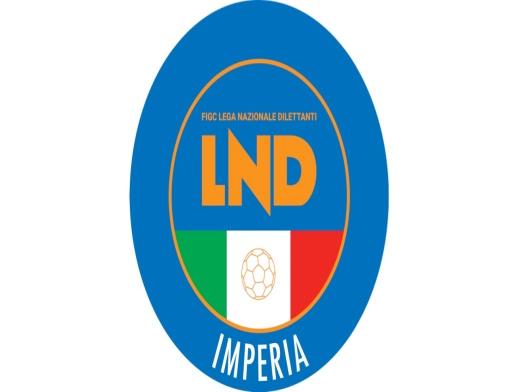 Delegazione Provinciale di Imperia                          Piazza Dante n° 11 -18100 Imperia       Tel. 010 995151 – Fax 0183 297693                                         e.mail : cplnd.imperia@figc.it -                                       sito internet: http://liguria.lnd.it/ Pronto A.I.A.   329 2590100Comunicazioni della F.I.G.C.Nessuna comunicazioneComunicazioni della L.N.D.In allegato al presente Comunicato Ufficiale si trasmette:Comunicati Ufficiali dal n. 01 al n. 13  della L.N.D. Stagione Sportiva 2021/2022;Circolari dalla n. 01 alla n. 09  della L.N.D. Stagione Sportiva 2021/2022.Comunicazioni del S.G.S.In allegato al presente Comunicato Ufficiale si trasmette:Comunicato Ufficiale n. 01 del Settore Giovanile e Scolastico Stagione Sportiva 2021/2022;Comunicazioni del Comitato RegionaleConsiglio DirettivoCONCLUSIONE CAMPIONATI DI “PREMINENTE INTERESSE NAZIONALE”COMITATO REGIONALE LIGURIA – STAGIONE SPORTIVA 2020/2021Si riepilogano, a seguire, gli esiti dei Campionati di “preminente interesse nazionale” organizzati nella stagione sportiva 2020/2021 sotto l’egida del Comitato Regionale Liguria:Campionato Regionale di Eccellenza maschile s.s. 2020/2021:Promossa al Campionato Nazionale di Serie “D” 2021/2022: S.C.D. LIGORNA 1922Campionato Regionale di Eccellenza femminile s.s. 2020/2021:Promossa al Campionato Nazionale di Serie “C” 2021/2022: A.S.D. AC PAVIA ACADEMY 1911Campionato Regionale maschile di Calcio a Cinque Serie “C/1” Liguria/Lombardia/Toscana s.s. 2020/2021:Promossa al Campionato Nazionale Maschile di Calcio a Cinque Serie “B” 2021/2022: A.S.D. BERGAMO CALCIO A5 LATORREQualificata alla gara di spareggio con la seconda classificata del C.R. Piemonte Valle d’Aosta, disputatosi in data 29 giugno 2021 come da C.U.1342 del 13.05.2021 della Divisione Calcio a Cinque:SSDARL FUTSAL PRATOSOCIETA’ CHE HANNO ACQUISITO IL DIRITTO A RICHIEDERE L’ISCRIZIONE AI CAMPIONATI ORGANIZZATI DAL C.R.LIGURIA PER LA STAGIONE 2021/2022Sulla base degli esiti dei Campionati Nazionali e di quanto sopra riportato in merito ai Campionati Regionali di “preminente interesse nazionale” organizzati dal C.R.Liguria, il Consiglio Direttivo del Comitato Regionale Liguria nella riunione del 28.06.2021 ha determinato quanto segue in relazione alle Società che hanno acquisito il diritto a richiedere l’iscrizione ai Campionati per la stagione sportiva 2021/2022:CAMPIONATO DI ECCELLENZA 2021/2022(*) Retrocessa dal Campionato Nazionale di Serie “D”CAMPIONATO DI PROMOZIONE 2021/2022CAMPIONATO DI PRIMA CATEGORIA 2021/2022CAMPIONATO DI SECONDA CATEGORIA 2021/2022Dall’organico sono escluse le Società che avrebbero partecipato con la propria squadra “B” al Campionato di Seconda Categoria per la s.s. 2020/2021: Atletico Argentina, Ceparana Calcio, Ceriale Progetto Calcio, Golfo Dianese 1923, Olimpia Carcarese, Pietra Ligure 1956 e Quiliano&Valleggia.CAMPIONATO DI TERZA CATEGORIA 2021/2022Dall’organico sono escluse le Società che avrebbero partecipato con la propria squadra “B” al Campionato di Terza Categoria per la s.s. 2020/2021: Campese F.B.C., Don Bosco, G.S. Granarolo, Multedo 1930, Pieve Ligure, Pro Pontedecimo Calcio, Rupinaro Sport e Vallescrivia 2018.CAMPIONATO UNDER 19 – GIRONI DI ECCELLENZA 2021/2022(*) Prima squadra retrocessa da Serie “D”.CAMPIONATO DI ECCELLENZA FEMMINILE 2021/2022Dall’organico sono escluse le Società che hanno partecipato con la propria squadra “B” al Campionato Eccellenza femminile per la s.s. 2020/2021 Calcio Femminile Superba e Genoa Cricket & F.C. Spa, nonché la Società Sampdoria Spa preso atto del Comunicato Ufficiale n. 300/A F.I.G.C. del 15.06.2021.CAMPIONATO REGIONALE CALCIO A 5 SERIE “C” MASCHILE 2021/2022(*) Retrocessa dal Campionato Nazionale maschile di Calcio a 5 Serie “B”CAMPIONATO REGIONALE CALCIO A 5 SERIE “C” FEMMINILE 2021/2022OBBLIGO DI IMPIEGO DEI CALCIATORI STAGIONE SPORTIVA 2021/2022Il Consiglio Direttivo del Comitato Regionale Liguria ha deliberato i seguenti obblighi di impiego dei calciatori di prestabilite fasce d’età per la Stagione Sportiva 2021/2022:CAMPIONATO REGIONALE JUNIORES  STAGIONE SPORTIVA 2021/2022Visto il limite di età del campionato, stabilito nei calciatori nati dal 01.01.2003 in poi e che, comunque, abbiano compiuto il 15° anno di età, e le indicazioni riguardanti l’impiego dei calciatori “fuori quota” di cui al Comunicato Ufficiale n. 298 della L.N.D. Stagione Sportiva 2021/2022, il Consiglio Direttivo del Comitato Regionale Liguria ha determinato quanto segue:Gironi di “Eccellenza”Sarà consentito impiegare fino ad un massimo di 6 (sei) calciatori “fuori quota”, nati dal 1° Gennaio 2002 in poi.Gironi di “2° Livello”Sarà consentito impiegare fino a un massimo di 8 (otto) calciatori “fuori quota”, di cui massimo 6 (sei) nati dal 1° Gennaio 2002 in poi e massimo 2 (due) nati dal 1° Gennaio 2001 in poi.FORMAT CAMPIONATI – INIZIO ATTIVITA’STAGIONE SPORTIVA 2021/2022In relazione ai Campionati della Stagione Sportiva 2021/2022 si comunica che il Consiglio Direttivo del C.R.Liguria, nella sua riunione del 28 giugno 2021, ha determinato che gli organici dei rispettivi campionati di competenza, fatto salvo il diritto delle Società di cui al C.U. 79 del 30.06.2021, saranno definiti al momento della chiusura delle rispettive iscrizioni.Per quanto attiene all’inizio dell’attività ufficiale della stagione sportiva 2021/2022, sono state definite le seguenti date di inizio dei Campionati e Coppe che, ad ogni modo, andranno confermate alla chiusura delle iscrizioni una volta definiti gli organici delle manifestazioni: Domenica 29 agosto: Coppa Italia di Eccellenza e Promozione;Sabato 04/Domenica 05 settembre: Coppa Liguria 1° Categoria;Domenica 12 settembre/19 settembre: Campionato di Eccellenza e Promozione;Sabato 18/Domenica 19 settembre: Campionato di 1° Categoria e Juniores Regionale di “Eccellenza”.SegreteriaSi comunica che, per la stagione sportiva 2021/2022, la data di inizio delle iscrizioni è stata fissata in martedì 06 luglio 2021.A seguire si riporta il prospetto con le scadenze delle diverse categorie precisando che entro i termini indicati le Società dovranno completare:la procedura di iscrizione on line;inviare telematicamente la documentazione con firma elettronica;provvedere al pagamento di quanto dovuto.Si ricorda che la procedura on line è da completarsi entro le ore 19.00 delle date sotto indicate:(*) le Società aventi diritto di cui al Comunicato Ufficiale n. 79 del 30.06.2021 troveranno le relative iscrizioni già predisposte nelle rispettive Aree Società.(**) fatta salva diversa comunicazione in merito da parte del Settore Giovanile e Scolastico della F.I.G.C.Si comunicano le disposizioni valide in materia di iscrizioni ai campionati, ricordando che è obbligatoria l’iscrizione per i Campionati regionali e provinciali di ogni categoria e disciplina sportiva tramite il sistema informatico on-line:Le iscrizioni on-line dovranno essere effettuate dal sito www.lnd.it (Area Società), attraverso la pagina web di ogni Società dove sono predisposti appositi programmi in merito.La guida operativa per l’utilizzo è consultabile nell’Area Società in formato .pdf;Entro i termini sopra indicati le Società dovranno: completare la procedura di iscrizione on-line, inviare telematicamente la documentazione con firma elettronica provvedere al pagamento di quanto dovuto.MODALITA’ DI PAGAMENTO DELLE ISCRIZIONILa modalità di pagamento delle somme relative alle iscrizioni a tutti i campionati sarà la seguente:Tramite bonifico bancario (nella cui causale vanno indicati, nell’ordine: matricola federale, denominazione sociale e Campionati per cui è stata fatta l’iscrizione) intestato a F.I.G.C./L.N.D. Comitato Regionale Liguria presso BANCA NAZIONALE DEL LAVORO, IBAN IT07R0100501400000000008086 entro i termini previsti e senza movimentare il portafoglio iscrizioni. Le Società potranno optare per il pagamento dell’iscrizione in forma totale o rateizzata come indicato nel documento riepilogativo dei costi; le iscrizioni andranno effettuate esclusivamente via web con il procedimento di dematerializzazione dei documenti senza consegna cartacea degli stessi.Non saranno accettati altri mezzi di pagamento.ESTRATTI CONTO SOCIETARI – STAGIONE SPORTIVA 2020/2021Si comunica alle Società che, presso le rispettive “Aree Societarie”, saranno consultabili a far data dal 06 luglio 2021 gli estratti conto del Comitato Regionale Liguria ed il dettaglio degli addebiti della Segreteria Federale per la stagione sportiva 2020/2021 (già comunque addebitato e incorporato nel primo documento relativo al C.R.Liguria) che, pertanto, come nelle scorse stagioni sportive, non saranno inviati in forma cartacea.DOCUMENTAZIONE NECESSARIA PER L’ISCRIZIONESi ricorda che, ai sensi dell’art. 28 del Regolamento della Lega Nazionale Dilettanti, costituiscono condizioni inderogabili per l’iscrizione ai Campionati regionali e provinciali:La disponibilità di un impianto di gioco omologato, dotato dei requisiti previsti dall’Art. 31 del Regolamento della Lega Nazionale Dilettanti – si ricorda che anche le Società proprietarie o gestrici dell’impianto sportivo sono tenute comunque a presentare la dichiarazione di disponibilità dell’impianto di gioco – si rimanda a quanto disposto dal C.U. 01 punto 31) della Lega Nazionale Dilettanti;l’inesistenza di situazioni debitorie nei confronti di Enti federali, Società e tesserati;Il versamento delle somme dovute a titolo di diritti ed oneri finanziari:Eventuali situazioni debitorie in essere al termine della s.s. 2020/2021;Tassa associativa alla L.N.D.;Diritti di iscrizione ai Campionati di competenza;Assicurazione tesserati;Acconto spese per attività regionale e organizzazione.Gli importi dovuti relativamente a quanto previsto dalle voci B, C1, C2 e C3 sopra indicate andranno corrisposte nella loro totalità.Gli importi dovuti relativamente a quanto previsto dalle voci C4 e C5 sopra indicate potranno essere corrisposti come segue:Il 50% del totale delle due voci entro il termine fissato per la chiusura delle iscrizioni;Il rimanente 50% del totale delle due voci entro la data del 15 dicembre 2021.Si ricorda, inoltre, che tutte le Società dovranno necessariamente sottoscrivere, a cura del proprio Legale Rappresentante, all’atto dell’iscrizione ai rispettivi Campionati 2021/2022, la acclusa delega alla Lega Nazionale Dilettanti per la negoziazione dei diritti di immagine, pubblicitari e commerciali. Attività di Calcio a 11 maschile L.N.D. – Il totale è dato dalla somma delle voci A+B+C+D+E(*) Alla somma totale deve essere aggiunta la quota assicurativa tesserati – (**) Vedi C.U. 01/51 L.N.D. 2021/2022Attività di Calcio a 11 femminile L.N.D. – Il totale è dato dalla somma delle voci A+B+C+D+E(*) Alla somma totale deve essere aggiunta la quota assicurativa tesserati – (**) Vedi C.U. 01/51 L.N.D. 2021/2022Attività di Calcio a 5 L.N.D. – Il totale è dato dalla somma delle voci A+B+C+D+E(*) Alla somma totale deve essere aggiunta la quota assicurativa tesserati – (**) Vedi C.U. 01/51 L.N.D. 2021/2022COSTI DI ISCRIZIONE CAMPIONATI DI SETTORE GIOVANILE Si rappresenta che i costi delle iscrizioni ai Campionati del Settore Giovanile e Scolastico, nonché le relative modalità di pagamento degli stessi, verranno definiti successivamente alla pubblicazione del Comunicato Ufficiale della F.I.G.C. con cui verranno determinati gli oneri finanziari per la stagione sportiva 2021/2022.Nel paragrafo relativo all’attività di Settore Giovanile e Scolastico si riporta il prospetto relativo all’organizzazione dell’attività agonistica giovanile (Campionato Under 18 – Campionati Under 17 ed Under 15 e Tornei Under 16 ed Under 14) della stagione sportiva 2021/2022.DISPOSIZIONI IN ORDINE AI PAGAMENTI SUI CONTI CORRENTI DEL COMITATO REGIONALESi trascrivono, di seguito, le modalità da seguire per i pagamenti tramite bonifici sui Conti Correnti del Comitato Regionale Liguria:C/C PRESSO BANCA NAZIONALE DEL LAVORO, IBAN IT07R0100501400000000008086:da utilizzarsi esclusivamente per il pagamento delle iscrizioni e le ricariche del portafoglio tesseramentiC/C PRESSO BANCA UNICREDIT, IBAN I76P0200801400000100385993:da utilizzarsi per il pagamento di tutte le altre operazione (tasse tornei, tasse reclamo, ecc.)PORTAFOGLIO ISCRIZIONI E PORTAFOGLIO TESSERAMENTISi porta a conoscenza di tutte le Società che, a seguito delle indicazioni pervenute dall’ufficio C.E.D. della Lega Nazionale Dilettanti, fino a diversa comunicazione non sarà possibile, da parte delle Società, effettuare operazioni di trasferimento degli importi tra il portafoglio iscrizioni ed il portafoglio tesseramenti, e viceversa, e neppure tra portafogli e saldo societario.Per quanto sopra evidenziato si raccomanda, pertanto, di porre la massima attenzione alla scelta del portafoglio di destinazione al momento di compilazione della richiesta.RICARICA PORTAFOGLIO TESSERAMENTIIn relazione al portafoglio tesseramenti, evidenziando come nell’Area Società siano indicate tutte le diverse modalità di ricarica, si ritiene opportuno precisare quanto segue per la miglior gestione possibile delle stesse:Ricarica tramite POS Virtuale o bonifico "MyBank”: sia nel caso di transazione a mezzo carta di credito che di bonifico MyBank, al momento della conferma della transazione da parte del circuito bancario, la disponibilità delle somme sul portafoglio della società e' immediata e necessita  dell’inserimento nell’Area Società della richiesta di ricarica ma non necessita della ratifica da parte dell’Ufficio Amministrativo del C.R.L.;Ricarica tramite MAV Light: pagabili presso ogni sportello bancario, senza limiti di spesa, o presso le ricevitorie SISAL con un limite per la transazione di 1200,00 euro, non presso gli sportelli postali; la disponibilità delle somme sul portafoglio varia in funzione del momento e del circuito in cui la società dispone il pagamento. Questa modalità di ricarica necessita:dell’inserimento, nell’Area Società, della richiesta di ricarica portafoglio tesseramenti;della successiva ratifica da parte dell’Ufficio Amministrativo del C.R.L. che avverrà non prima del momento in cui il bonifico sarà accreditato sul c/c relativo all’IBAN di cui sopraRicarica tramite bonifico bancario: nella causale vanno indicati denominazione e matricola della Società, lo stesso deve essere intestato a F.I.G.C./L.N.D. Comitato Regionale Liguria presso BANCA NAZIONALE DEL LAVORO, IBAN IT07R0100501400000000008086. Questa modalità di ricarica necessita:dell’inserimento, nell’Area Società, della richiesta di ricarica portafoglio tesseramenti;della successiva ratifica da parte dell’Ufficio Amministrativo del C.R.L. che avverrà non prima del momento in cui il bonifico sarà accreditato sul c/c relativo all’IBAN di cui sopra;PORTALE TESSERAMENTO F.I.G.C.TESSERAMENTO TECNICISi rende noto alle Società che, a partire dalla corrente stagione sportiva 2021/2022, tutte le pratiche di tesseramento riguardanti i Tecnici dovrà essere effettuato esclusivamente tramite l’apposito portale predisposto dalla Federazione Italiana Giuoco Calcio: portaleservizi.figc.it.Si precisa che, nel predetto portale, è reperibile il “Manuale Utente” per la gestione delle pratiche; per eventuali problematiche legate al tesseramento, è altresì a disposizione delle Società l’indirizzo di posta elettronica supportotecnico@figc.it. PORTALE TESSERAMENTO F.I.G.C.CALCIATORI STRANIERI In relazione all’avvio della stagione sportiva, si comunica che come per la stagione 2020/2021, le pratiche di tesseramento di competenza dell’Ufficio Tesseramento Centrale FIGC, ovvero:Primo tesseramento di calciatori stranieri minorenni dai 10 anni in su in base ad art.19 FIFAPrimo tesseramento di calciatori stranieri minorenni dai 10 anni in su in base a Legge Bilancio 2018Trasferimento internazionale di calciatori minorenni dai 10 in suPrimo tesseramento di calciatori stranieri maggiorenniTrasferimento internazionale di calciatori maggiorennidovranno essere effettuate dalla società tramite il Portale Servizi Figc: portaleservizi.figc.it Per qualunque necessità di chiarimento o supporto tecnico, sarà disponibile un servizio di assistenza al seguente indirizzo: supportotecnico@figc.it TERMINI E MODALITA’ STABILITI DALLA LEGA NAZIONALE DILETTANTI PER L’INVIO DELLE LISTE DI SVINCOLO, PER LE VARIAZIONI DI TESSERAMENTO E PER I TRASFERIMENTI FRA SOCIETA’ DEL SETTORE DILETTANTISTICO E FRA QUESTE E SOCIETA’ DEL SETTORE PROFESSIONISTICO, DA VALERE PER  2021/2022Le operazioni di seguito elencate sono effettuate per via telematica, secondo le procedure stabilite dalla Lega Nazionale Dilettanti. La data di deposito telematico (apposizione della firma elettronica) delle richieste di tesseramento presso i Comitati, La Divisione Calcio a Cinque e i Dipartimenti Interregionale e Calcio Femminile di competenza, entro i termini fissati, stabilisce ad ogni effetto la decorrenza del tesseramento. Per i casi in cui è previsto il deposito presso la piattaforma telematica,della F.I.G.C., la decorrenza è stabilita a far data dalla comunicazione della F.I.G.C.. per le operazioni di competenza dell’Ufficio Tesseramento Federale e dalla data di deposito per le operazioni di competenza dell’Ufficio Tesseramento delle Leghe Professionistiche di cui ai punti 1.lett.c), 3.,7. lett. a) e b), 8.,lett. c) del presente Comunicato.Variazioni di tesseramentoLe variazioni di tesseramento possono essere inoltrate con le modalità e nei termini, come di seguito riportati:a) Calciatori “giovani dilettanti”Il tesseramento dei calciatori "giovani dilettanti" (primo tesseramento o tesseramento a seguito di svincolo) può essere richiesto, in deroga all’art. 39 comma 1 delle N.O.I.F., fino a martedì 31 maggio 2022.La data di deposito telematico delle richieste (apposizione firma elettronica) presso i Comitati, la Divisione Calcio a Cinque e i Dipartimenti Interregionale e Calcio Femminile di competenza, entro i termini fissati,stabilisce ad ogni effetto la decorrenza del tesseramento.b) Calciatori “non professionisti”Il tesseramento di calciatori "non professionisti" (primo tesseramento o tesseramento a seguito di svincolo), può essere effettuato:- da giovedì 1 luglio 2021 a giovedì 31 marzo 2022 (ore 19.00)La data di deposito telematico delle richieste (apposizione firma elettronica) presso i Comitati, la Divisione Calcio a Cinque e i Dipartimenti Interregionale e Calcio Femminile di competenza, entro i termini fissati, stabilisce ad ogni effetto la decorrenza del tesseramento.c) Stipulazione rapporto professionistico da parte di calciatori “non professionisti” – art. 113 N.O.I.F.I calciatori tesserati per Società associate alla Lega Nazionale Dilettanti, che abbiano raggiunto l'età prevista dall'art. 28 delle N.O.I.F., possono sottoscrivere un contratto da professionista per società di Serie A, Serie B, Serie C e richiedere il conseguente tesseramento:- da giovedì 1° luglio 2021 a sabato 31 luglio 2021 (ore 20.00) - autonoma sottoscrizione- Art. 113 N.O.I.F.- da domenica 1° agosto 2021 a  martedì 31 agosto 2021 (ore 20.00) – con consenso della società dilettantistica - da lunedì 3 gennaio 2022 a lunedì 31 gennaio 2022 (ore 20.00) – con consenso della società dilettantistica La variazione di tesseramento dovrà essere depositata presso la piattaforma federale telematica nei suddetti termini.2. Trasferimento di calciatori “giovani dilettanti” e “non professionisti” tra società partecipanti ai Campionati organizzati dalla Lega Nazionale DilettantiIl trasferimento di un calciatore "giovane dilettante" o "non professionista" nell'ambito delle Società partecipanti ai Campionati organizzati dalla Lega Nazionale Dilettanti può avvenire nei seguenti distinti periodi:a) da giovedì 1° luglio 2021 a venerdì 5 novembre 2021   (ore 19.00)b) da mercoledì 1° dicembre 2021  a giovedì 30 dicembre 2021  (ore 19.00)Nell'ipotesi b) le modalità sono quelle previste per i trasferimenti suppletivi (art. 104 delle N.O.I.F.)Le liste di trasferimento, debitamente compilate a cura degli aventi titolo. devono essere depositate per via telematica presso i Comitati, la Divisione Calcio a Cinque e ai Dipartimenti Interregionale e Calcio Femminile di competenza ad opera della società cessionaria entro i termini sopra stabiliti. Il tesseramento per  cessionaria decorre dalla data di deposito telematico (apposizione della firma elettronica) delle richieste entro i termini fissati  .2.A Trasferimento di calciatrici giovani dilettanti e non professioniste tra società partecipanti ai Campionati organizzati dalla Divisione Calcio Femminile e Lega Nazionale DilettantiIl trasferimento di una calciatrice "giovane dilettante" o "non professionista" da Società appartenenti alla Divisione Calcio Femminile a Società appartenente alla Lega Nazionale Dilettanti può avvenire nei seguenti distinti periodi:a) da giovedì 1° luglio 2021 a venerdì 5 novembre 2021   (ore 19.00)b) da mercoledì  1° dicembre 2021  a giovedì 30 dicembre 2021  (ore 19.00)Nell'ipotesi b) le modalità sono quelle previste per i trasferimenti suppletivi (art. 104 delle N.O.I.F.)Il trasferimento di una calciatrice "giovane dilettante" o "non professionista" da Società appartenenti alla Lega Nazionale Dilettanti a Società appartenenti alla Divisione Calcio Femminile può avvenire nei seguenti periodi:a) dal 1° luglio 2021 al 15 settembre 2021  (ore 19.00)b) dal 20 dicembre 2021  al 14 gennaio 2022  (ore 19.00)Nell'ipotesi b) le modalità sono quelle previste per i trasferimenti suppletivi (art. 104 delle N.O.I.F.)3. Trasferimenti di calciatori “Giovani dilettanti" da società dilettantistiche a società di Serie A, Serie B e Serie CIl trasferimento di un calciatore "giovane dilettante", nei limiti di età di cui all'art. 100 delle N.O.I.F., da società dilettantistiche a società di Serie A, B e Serie C può avvenire nei seguenti distinti periodi:a) da giovedì 1° luglio  2021 a martedì 31 agosto 2021 (ore 20.00)b) da lunedì 3 gennaio 2022 a lunedì 31 gennaio 2022 (ore 20.00)Nella ipotesi a) il trasferimento deve avvenire nel rispetto delle norme di cui all'art. 39 delle N.O.I.F..Nella ipotesi b) le modalità sono quelle previste per i trasferimenti suppletivi (art. 104 delle N.O.I.F.).La variazione di tesseramento deve essere depositata presso la piattaforma federale telematica nei suddetti termini.4. Trasferimenti di calciatori "Giovani di Serie” da Società di Serie A, B e Serie C a società dilettantisticheIl trasferimento di un calciatore "Giovane di Serie" da società di Serie A, Serie B, Serie C a società dilettantistiche, può avvenire nei seguenti distinti periodi:a) da giovedì 1° luglio  2021 a martedì 31 agosto 2021 (ore 20.00)b) da lunedì 3 gennaio 2022 a lunedì 31 gennaio 2022 (ore 20.00)Nella ipotesi a) il trasferimento deve avvenire nel rispetto delle norme di cui all’art. 39 delle N.O.I.F..Nella ipotesi b) le modalità sono quelle previste per i trasferimenti suppletivi (art. 104 delle N.O.I.F.).Le liste di trasferimento sono redatte per via telematica secondo le procedure stabilite dalla Lega Nazionale Dilettanti ad opera della società cessionaria. La data di deposito telematico (apposizione della firma elettronica) sempre ad opera della società cessionaria, delle richieste di tesseramento presso i Comitati, alla Divisione Calcio a Cinque e ai Dipartimenti Interregionale e Calcio Femminile di competenza entro i termini fissati stabilisce ad ogni effetto la decorrenza del tesseramento.5. Risoluzione consensuale dei trasferimenti e delle cessioni a titolo temporaneo – Art.103 bis NOIFLa risoluzione consensuale dei trasferimenti a titolo temporaneo, intervenuti fra Società dilettantistiche per i calciatori “non professionisti” e “giovani dilettanti” deve avvenire nel rispetto dell’art.103 bis, comma 5, delle NOIF.Il calciatore “Giovane Dilettante”, trasferito a titolo temporaneo a Società professionistica e successivamente rientrato alla originaria Società dilettantistica cedente nel rispetto della tempistica di sui al precedente punto 3, lett. B), potrà essere nuovamente trasferito a Società appartenente alla Lega Nazionale Dilettanti entro il 31 Marzo 2022 (ore 19.00). Le liste di trasferimento del calciatore “Giovane Dilettante”, debitamente compilate a cura degli aventi titolo, devono essere depositate per via telematica presso i Comitati, la Divisione Calcio a Cinque e il Dipartimento Interregionale e Calcio Femminile di competenza ad opera della società cessionaria entro i termini sopra stabiliti. Il tesseramento per la Società cessionaria decorre dalla data di deposito telematico (apposizione della firma elettronica) delle richieste entro i termini fissati.6. Richiesta di tesseramento calciatori professionisti che hanno risolto per qualsiasi ragione il rapporto contrattualeLe società appartenenti alla Lega Nazionale Dilettanti possono richiedere il tesseramento di calciatori italiani e stranieri che hanno risolto per qualsiasi ragione il proprio rapporto contrattuale nel seguente periodo- da giovedì 1° luglio 2021 a martedì 1° febbraio 2022 (ore 20.00)E’ fatto salvo 	quanto previsto dall’art.40 quater e all’art.40 quinquies delle NOIFLe richieste di tesseramento devono essere depositate presso la piattaforma telematica della Lega Nazionale Dilettanti (apposizione della firma elettronica ).Il tesseramento decorre dalla data di deposito telematico ( apposizione della firma elettronica ) delle richieste entro i termini fissati .Un calciatore tesserato come professionista non può essere tesserato come dilettante prima che siano trascorsi almeno 30 giorni da quando abbia disputato la sua ultima partita come professionista.7. Calciatori provenienti da Federazione estera e primo tesseramento di calciatori stranieri mai tesserati all’esteroCalciatori stranieriLe società appartenenti alla Lega Nazionale Dilettanti possono richiedere il tesseramento, entro il  1 febbraio 2022, e schierare in campo calciatori stranieri, sia extra-comunitari che comunitari, provenienti da Federazioni estere, nei limiti e alle condizioni di cui agli artt. 40 quater e 40 quinquies delle N.O.I.F. Ai sensi del regolamento FIFA sullo Status e il Trasferimento dei Calciatori è fatto divieto alle Società dilettantistiche di acquisire a titolo temporaneo calciatori provenienti da Federazione estera.Fatto salvo quanto previsto all’art. 40 quinquies delle N.O.I.F., i calciatori stranieri, residenti in Italia, di età superiore ai 16 anni, che non siano mai stati tesserati per Federazione estera e che richiedono il tesseramento per società della L.N.D. sono parificati, ai fini del tesseramento, dei trasferimenti e degli svincoli, ai calciatori italiani.Tali richieste di tesseramento devono essere depositate  all’Ufficio tesseramento della F.I.G.C. presso la piattaforma federale telematica. La decorrenza del tesseramento è stabilita, ad ogni effetto, a partire dalla data di autorizzazione rilasciata dallo stesso Ufficio Tesseramento della F.I.G.C.. A partire dalla stagione sportiva successiva al suddetto tesseramento, le richieste di tesseramento dovranno essere depositato tramite la piattaforma telematica della Lega Nazionale Dilettanti presso i Comitati,  e i Dipartimenti di competenza delle Società interessate, ai sensi dell’art. 40 quater e 40 quinquies delle N.O.I.F.Un calciatore tesserato come professionista non può essere tesserato come dilettante prima che siano trascorsi almeno 30 giorni da quando abbia disputato la sua ultima partita come professionista.A decorrere dal 1°gennaio 2021, i calciatori con cittadinanza brittanica sono considerati cittadini di Paese non aderente alla U.E. o alle E.E.E. e, pertanto, per il loto tesseramento dovranno applicarsi, ai sensi degli artt. 40 quater e 40 quinquies, i criteri per il tesseramento, in favore di Società appartenenti alla Lega Nazionale Dilettanti, di calciatori cittadini di Paesi non aderenti alla U.E. o alla E.E.E.b) Calciatori italianiLe società appartenenti alla Lega Nazionale Dilettanti possono richiedere il tesseramento , entro martedì 1 febbraio 2022, di calciatori italiani provenienti da Federazioni estere, con ultimo tesseramento da professionista, nonché richiedere il tesseramento, entro giovedì 31 marzo 2022, di calciatori italiani dilettanti provenienti da Federazioni estere. E’ fatto salvo quanto previsto all’art. 40 quater, comma 2, delle N.O.I.F. e all’art. 40 quinquies, comma 4, delle N.O.I.F.Le richieste di tesseramento di calciatori italiani provenienti da Federazione estera devono essere depositate all’Ufficio Tesseramento della F.I.G.C. presso la piattaforma federale telematica. La decorrenza di tale tesseramento è stabilita ad ogni effetto, a partire dalla data di autorizzazione rilasciata dallo stesso Ufficio Tesseramento della F.I.G.C..Un calciatore tesserato come professionista non può essere tesserato come dilettante prima che siano trascorsi almeno 30 giorni da quando abbia disputato la sua ultima partita come professionista.8. Termini annuali richiesti dalle norme regolamentariVengono fissati i seguenti termini per le diverse previsioni regolamentari soggette a determinazioni annuali:Conversione del trasferimento temporaneo in trasferimento definitivo – Art. 101 comma 5 delle N.O.I.F.Negli accordi di trasferimento a titolo temporaneo di calciatori non professionisti, giovani dilettanti e giovani di serie può essere riconosciuto il diritto di mutare il titolo del trasferimento da temporaneo a definitivo.Detto diritto, previo accordo tra le parti interessate, può essere esercitato nei seguenti periodi:a) Accordi di trasferimento a titolo temporaneo dei calciatori “giovani di serie” da società professionistiche a società dilettantistiche: - da lunedì 3  gennaio 2022 a lunedì 31 gennaio 2022 (ore 20.00) b) Accordi di trasferimento a titolo temporaneo dei calciatori “giovani dilettanti”  da società dilettantistiche a società professionistiche: - da lunedì 3  gennaio 2022 a lunedì 31 gennaio 2022 (ore 20.00) c) Accordi di trasferimento a titolo temporaneo dei calciatori non professionisti” e “giovani dilettanti”  tra società dilettantistiche: - da giovedì 1° luglio 2021 a venerdì 5 novembre 2021 (ore 19.00) - da mercoledì 1 dicembre 2021 a giovedì 30 dicembre 2021 (ore 19.00) b) Art. 107 delle N.O.I.F. (Svincolo per rinuncia)Le liste di svincolo da parte di società dilettantistiche per calciatori "non professionisti" e "giovani dilettanti", devono essere depositate tramite la piattaforma telematica Lega Nazionale Dilettanti presso i Comitati, alla Divisione Calcio a Cinque, ai Dipartimenti Interregionale e Calcio Femminile di competenza entro i termini sottoindicati :- da giovedì 1° luglio 2021 a venerdì 30 luglio 2021 (ore 19.00) (vale data del deposito telematico delle richieste – apposizione della firma elettronica – sempre che le stesse pervengano entro e non oltre i termini sopraindicati ).Liste di svincolo suppletive- da mercoledì 1° dicembre 2021 a giovedì’ 16  dicembre 2021 (ore 19.00)(vale data del deposito telematico delle richieste – apposizione della firma elettronica – sempre che le stesse pervengano entro e non oltre i termini sopraindicati ).Il tesseramento dei calciatori svincolati in questo periodo deve avvenire a far data da venerdì 17 dicembre 2021.c) Art. 117 comma 5 delle N.O.I.F. Un eventuale nuovo contratto da professionista a seguito di risoluzione del rapporto contrattuale conseguente a retrocessione della società dal Campionato Serie C della Stagione Sportiva 2020/21 al Campionato Nazionale Serie D, può essere sottoscritto:a) da giovedì 1°luglio 2021 a martedì 31 agosto 2021 (ore 20.00) – autonoma sottoscrizioneb) da lunedì 3 gennaio 2022 a lunedì 31 gennaio 2022 (ore 20.00) – con consenso della società dilettantistica.La variazione di tesseramento dovrà essere depositata presso la piattaforma federale telematica nei suddetti termini.d) Art. 108 delle N.O.I.F. (svincolo per accordo) Il deposito degli accordi di svincolo, presso i Comitati,  a Cinque e i Dipartimenti Interregionale e Calcio Femminile di competenza, dovrà avvenire entro 20 giorni dalla stipulazione e comunque entro e non oltre martedì 15 giugno 2022 (ore 19.00).Gli Organi federali competenti provvederanno allo svincolo a far data da venerdì 1° luglio 2022.TERMINI E MODALITA’ PER L’INVIO DELLE LISTE DI SVINCOLO DI CALCIATORI“GIOVANI”Art. 107 delle N.O.I.F. (svincolo per rinuncia)I calciatori “Giovani” tesserati con vincolo annuale entro il 30 novembre possono essere inclusi in lista di svincolo da trasmettere per via telematica ai Comitati di competenza entro i termini stabiliti: - da mercoledì 1 dicembre 2021 a giovedì 16 dicembre 2021 (ore 19.00).Il tesseramento dei calciatori svincolati in questo periodo deve avvenire a far data da venerdì 17 dicembre 2021.TERMINI E MODALITA’ PER LE VARIAZIONI DI ATTIVITA’ – Art. 118 delle N.O.I.F.Per  2021/2022, il termine fissato per l’invio o il deposito delle richieste di variazione di attività ai sensi dell’art. 118 delle NOIF è da giovedì 1° luglio 2020 a venerdì 5 novembre  2021 (ore 19.00).SOCIETA’ INATTIVALa Società:A.S.D. LOKOMOTIV ZENA						Matricola 949804Ha comunicato la rinuncia al proseguimento dell’attività e, pertanto, viene dichiarata inattiva. Ai sensi dell’art. 110, comma 1, delle N.O.I.F/F.I.G.C., pertanto, i calciatori tesserati per le predette Società sono svincolati d’autorità e sono liberi di tesserarsi per altre Società dalla pubblicazione del presente Comunicato.AFFILIAZIONI – FUSIONI – SCISSIONI – CAMBI DI DENOMINAZIONE SOCIALE – CAMBI DI SEDE SOCIALE – STAGIONE SPORTIVA 2021/2022Si comunica che la nuova modulistiche per le domande di cui trattasi (file editabile in formato .pdf) è reperibile sul sito istituzionale alla voce “Modulistica”.Domande di Affiliazione alla F.I.G.C.In via generale si rimanda alle disposizioni di cui all’Art. 15 delle NOIF.Si ricorda che a far data dal 01 luglio 2021 entrerà in vigore, per le Società “non professionistiche”, l’Art. 53 del Codice di Giustizia Sportiva e, pertanto, ai fini dell’affiliazione o del rinnovo della stessa, le Società avranno l’obbligo di comunicare l’indirizzo di posta elettronica certificata eletto per le comunicazioni.La domanda di affiliazione deve essere inviata utilizzando sempre il modulo federale, in triplice copia, in vigore per la Stagione Sportiva 2021/2022.Si ricorda che il timbro deve riportare la denominazione sociale corrispondente a quella dell’atto costitutivo e dello statuto.Tipologia (sigla) e denominazione sociale- la tipologia (sigla) della Società deve normalmente precedere la denominazione sociale che deve essere adeguata ai sensi dell’Art. 90, commi 18 e 18 ter, della Legge 289/2002 (come modificato dalla Legge 128/2004):A.S.D. = Associazione Sportiva DilettantisticaA.C.D. = Associazione Calcio DilettantisticaS.S.D. = Società Sportiva DilettantisticaG.S.D. = Gruppo Sportivo DilettantisticoS.C.D. = Società Calcio DilettantisticaC.S.D. = Centro Sportivo DilettantisticoF.C.D. = Football Club DilettantisticoA.P.D. = Associazione Polisportiva DilettantisticaU.P.D. = Unione Polisportiva DilettantisticaU.S.D. = Unione Sportiva DilettantisticaPOL. D. = Polisportiva DilettantisticaN.B. La “tipologia” della Società va sempre indicata (come prima riportato), ai sensi della su citata normativa.- la denominazione non può superare le 25 lettere compresi gli spazi;- non possono essere ammesse denominazioni con 25 lettere senza spazi;- le denominazioni che superano le 25 lettere sono ammesse in via eccezionale e solo in caso di compatibile riduzione a 25 lettere;- agli effetti della compatibilità delle denominazioni, stante la necessità di diversificare le denominazioni stesse delle società, l’esistenza di altra società con identica o similare denominazione comporta – per la società affilianda – l’inserimento di un’aggettivazione che deve sempre precedere la denominazione (cfr. art. 17, comma 1, N.O.I.F.);Documentazione da allegare alla domanda di affiliazione alla F.I.G.C.:Atto Costitutivo e Statuto Sociale – i fac simili dei due documenti sono a disposizione sul sito alla voce “Modulistica” e sono da compilarsi in ogni loro parte;Dichiarazione attestante la disponibilità di un campo regolamentare;Dichiarazione di appartenenza o meno al Settore Giovanile e Scolastico – il fac simile del documento è a disposizione sul sito alla voce “Modulistica”;Tassa di Affiliazione – Ogni pratica deve essere accompagnata dalla relativa tassa di affiliazione dell’importo stabilito dal C.U. relativo agli Oneri Finanziari.FusioniLe fusioni sono consentite alle condizioni di cui all’art. 20 delle N.O.I.F. ed in base alle disposizioni in deroga di cui al Comunicato Ufficiale n. 310 LND del 18 maggio 2021.Le domande di fusione tra due o più Società dovranno essere corredate da:In particolare si invitano le Società a prestare attenzione a quanto di seguito:ScissioniLe scissioni sono consentite alle condizioni di cui all’art. 20 delle N.O.I.F. ed in base alle disposizioni in deroga di cui al Comunicato Ufficiale n. 310 LND del 18 maggio 2021.In ambito dilettantistico, ed al solo fine di consentire la separazione tra settori diversi dell’attività sportiva, quali il calcio maschile, il calcio femminile ed il calcio a cinque, è consentita la scissione, mediante conferimento dei singoli rami dell’attività sportiva comprensivi del titolo sportivo, in più Società di cui soltanto una conserva l’anzianità di affiliazione. Non è consentita la scissione della sola attività di Settore Giovanile e Scolastico.Le domande di scissione è opportuno che pervengano alla Segreteria del Comitato Regionale Liguria non oltre il 12 luglio 2021 ed essere corredate da:In particolare si richiama l’attenzione:Cambi di denominazione socialeLe domande in oggetto è opportuno che pervengano alla Segreteria del Comitato Regionale Liguria non oltre il 12 luglio 2021 ed essere corredate da:In particolare si richiama l’attenzione:Cambi di sede socialeIn deroga agli artt. 17, 18 e 20 NOIF, per la stagione sportiva 2021/2022 il trasferimento di sede sarà consentito alle seguenti condizioni: a) la Società deve essere affiliata alla FIGC da almeno una stagione sportiva; b) la Società deve trasferirsi in Comune confinante o anche in Comune non confinante purché situato entro un raggio di 20 chilometri, nella stessa provincia o in provincia confinante, all’interno della stessa Regione; c) non si applica il vincolo del mancato trasferimento di sede nelle due stagioni sportive precedenti.Non costituisce cambio di sede la variazione dell’indirizzo sociale nell’ambito dello stesso Comune.Le modalità di presentazione delle domande sono le stesse riportate al precedente punto 4. ed è opportuno che pervengano alla Segreteria del Comitato Regionale Liguria non oltre il 12 luglio 2021. Cambi di denominazione e sede socialeIn deroga agli artt. 17, 18 e 20 NOIF, per la stagione sportiva 2021/2022 il trasferimento di sede sarà consentito alle seguenti condizioni: a) la Società deve essere affiliata alla FIGC da almeno una stagione sportiva; b) la Società deve trasferirsi in Comune confinante o anche in Comune non confinante purché situato entro un raggio di 20 chilometri, nella stessa provincia o in provincia confinante, all’interno della stessa Regione; c) non si applica il vincolo del mancato trasferimento di sede nelle due stagioni sportive precedenti.Le modalità di presentazione delle domande sono le stesse riportate ai precedenti punti 4. e 5. ed è opportuno che pervengano alla Segreteria del Comitato Regionale Liguria non oltre il 12 luglio 2021. Trasformazione da Società di capitali in Società di personePer quanto attiene alla tempistica di tale trasformazione, tenuto conto che la medesima comporta un mutamento della denominazione sociale, si deve far riferimento all’art. 17 delle N.O.I.F. e alle disposizioni derogatorie agli artt. 17, 18 e 20 delle NOIF di cui al Comunicato Ufficiale n. 310 LND del 18.05.2021.Le modalità di presentazione delle domande sono le stesse riportate al precedente punto 4. ed è opportuno che pervengano alla Segreteria del Comitato Regionale Liguria non oltre il 12 luglio 2021.Alla documentazione va accluso anche l’Atto Costitutivo della Società prima della trasformazione.La procedura corretta della trasformazione da Società di capitali in Società di persone è disciplinata dall’art. 2500 sexies del Codice Civile.L’atto di trasformazione deve essere redatto da Notaio.Trattandosi di trasformazione, non sussiste alcun problema in ordine al mantenimento del titolo sportivo, dell’anzianità e del numero di matricola, che restano inalterati.Trasformazione da Società di persone, associazioni riconosciute o non riconosciute a Società di capitaliLe Società di persone, le Associazioni riconosciute o non riconosciute, che intendono assumere la veste giuridica di Società di capitali devono far pervenire alla F.I.G.C., tramite  Dilettanti e il Settore per l’Attività Giovanile e Scolastica (per Società ed Associazioni di “puro Settore”), a partire dal termine dell’attività ufficiale annuale, domanda per cambio di denominazione sociale (cfr. art. 17, N.O.I.F. e disposizioni derogatorie agli artt. 17, 18 e 20 delle NOIF di cui al Comunicato Ufficiale n. 310 LND del 18.05.2021), corredata dal verbale dell’Assemblea che ha deliberato la trasformazione, peraltro incluso nell’atto notarile, adottata nel rispetto delle prescrizioni dettate dagli artt. 2498 e segg. del Codice Civile nonché dello Statuto Sociale, con la nuova denominazione, unitamente all’atto costitutivo della Società prima della trasformazione.Le modalità di presentazione delle domande sono le stesse riportate al precedente punto 4. ed è opportuno che pervengano alla Segreteria del Comitato Regionale Liguria non oltre il 12 luglio 2021.L’atto di trasformazione deve essere redatto da Notaio.Trattandosi di trasformazione, non sussiste alcun problema in ordine al mantenimento del titolo sportivo, dell’anzianità e del numero di matricola, che restano inalterati.Ottenuta l’iscrizione nel registro delle imprese, le Società devono fornire immediata prova alla F.I.G.C..OBBLIGO DOTAZIONE PEC PER SOCIETA’ NON PROFESSIONISTICHESi trascrive quanto pubblicato con Comunicato Ufficiale n. 264 del 19.04.2021 della Lega Nazionale Dilettanti, allegato al presente C.U., in relazione a quanto in epigrafe: Si rende noto che, a far data dal 1° Luglio 2021, per le Società non professionistiche e per i tesserati delle Società non professionistiche entrerà in vigore l’art. 53 del nuovo Codice di Giustizia Sportiva, così come previsto dalle “Disposizioni transitorie” dell’art. 142 del Codice di cui al Comunicato Ufficiale F.I.G.C. n. 201/A del 20 Maggio 2020. Le Società dovranno comunicare un indirizzo di posta elettronica certificata quale dato obbligatorio per procedere all’affiliazione o al suo rinnovo. I tesserati delle Società non professionistiche, all’atto del tesseramento o del rinnovo dello stesso, dovranno comunicare l’indirizzo di posta elettronica certificata della Società per la quale si tesserano. Tale comunicazione sarà condizione per il tesseramento.RIATTIVAZIONE FIRMA ELETTRONICA Si ricorda che tutte le firme elettroniche utilizzate per la stagione sportiva 2020/2021 cesseranno automaticamente il 30 giugno 2021.Si invitano le Società, ad adoperarsi per la riattivazione della firma elettronica dal 01 Luglio 2021.Si ricorda che per la riattivazione del PIN di un dirigente abilitato nella scorsa Stagione Sportiva, è necessario inserirlo nell’organigramma della corrente stagione controllando nella sua anagrafica la spunta “firma” nella voce qualifica. Una volta confermato è possibile procedere alla riattivazione del PIN nella sezione Firma elettronica – Gestione Profili – Riattivazione PIN.Settore Giovanile e ScolasticoCLASSIFICA TORNEO UNDER 14 PRO GIRONE ASi pubblica come di seguito la classifica della manifestazione in epigrafe:CLASSIFICA TORNEO UNDER 13 PRO GIRONE ASi pubblica come di seguito la classifica della manifestazione in epigrafe:Si comunica che a conclusione della stagione sportiva 2020/2021, per ottemperare alle norme vigenti in tema di non assembramento e di distanziamento sociale, i riconoscimenti relativi a quanto in epigrafe vengono consegnati alle Società interessate tramite il Coordinamento Regionale e le Delegazioni.Il Coordinatore Regionale SGS Liguria Prof. A. NappoCAMPIONATO UNDER 18STAGIONE SPORTIVA 2021/2022Si rende noto che, con Comunicato Ufficiale n. 3/A del 01 luglio 2021, richiamato con C.U. n. 12 della Lega Nazionale Dilettanti allegato al presente Comunicato Ufficiale, la F.I.G.C. ha istituito, a partire dalla Stagione Sportiva 2021/2022, il Campionato Under 18 Provinciale/Regionale organizzato dai Comitati Regionali della L.N.D..Alla luce di quanto sopra, in attesa di valutare il riscontro numerico delle iscrizioni al Campionato, si comunica che il Comitato Regionale Liguria organizzerà lo stesso a carattere regionale determinando la composizione dei gironi, ad ogni modo, con carattere di prossimità geografica.SVOLGIMENTO CAMPIONATI E TORNEI GIOVANILI UNDER 17 – UNDER 16 – UNDER 15 – UNDER 14 STAGIONE SPORTIVA 2021/2022Si comunica che per la stagione sportiva 2021/2022 i campionati giovanili dell’attività agonistica verranno organizzati come segue: Svolgimento in due fasi distinte: 1° fase di qualificazione a livello provinciale/distrettuale e  2° fase nella quale verranno assegnati i titoli regionali e quelli provinciali/distrettuale.Modalità di svolgimento e regolamento di ammissione alle fasi finali Regionali e Provinciali/Distrettuale verranno stabiliti alla chiusura delle iscrizioni alle manifestazioni.PRIMA FASE: lo svolgimento della prima fase, in un’ottica di contenimento dei costi e della gestione della stessa, sarà effettuato a carattere strettamente provinciale, con gironi organizzati in ciascuna delle cinque Delegazioni, alla quale parteciperanno tutte le Società.Il numero di gironi, i rispettivi organici ed il numero di squadre qualificate alla fase per l’assegnazione del titolo regionale verranno definiti al momento della chiusura delle iscrizioni.TITOLO REGIONALE: verranno ammesse, alla seconda fase per l’assegnazione del titolo regionale di ciascuna delle 4 categorie, 20 squadre.Lo svolgimento della fase finale per l’assegnazione dei titoli regionali sarà il seguente: 4 gironi da 5 squadre ciascuno da disputarsi con gare di sola andata e, a seguire, quarti di finale e semifinali (da disputarsi con gare di andata e ritorno) e quindi la finale in gara unica e campo neutro. TITOLO PROVINCIALE: per ciascuna Delegazione verranno ammesse alla seconda fase per l’assegnazione del relativo  titolo provinciale di ciascuna delle 4 categorie, un numero di squadre proporzionato alla consistenza degli organici ed al numero di gironi organizzati dalle Delegazioni stesse.TORNEO POST CAMPIONATO: per le Società che non disputeranno la fase di assegnazione del titolo regionale o del titolo provinciale, si potrà valutare l’organizzazione di un Torneo “post campionato”.TORNEO UNDER 13 FAIR PLAY ELITE 2021Pubblichiamo di seguito la classifica per gironi delle partite di andata e ritorno del Torneo in epigrafe. Ricordiamo che tale classifica è solo parziale, vedi  C.U. SGS n° 75 Regolamento U13 Esordienti  FP Elite.CLASSIFICA TORNEO UNDER 12 FEMMINILESi pubblicano di seguito composizione dei gironi, risultati e classifiche del Torneo in epigrafe. OPEN DAYIl Coordinatore del Settore Giovanile e Scolastico regionale rende noto che le Società sotto indicate hanno dato comunicazione dell’organizzazione dei sotto indicati “Open Day” in base a quanto previsto dal C.U.01 S.G.S. della corrente stagione sportiva:Errata CorrigeCAMPIONATO REGIONALE MASCHILE CALCIO A 5 SERIE “C” STAGIONE SPORTIVA 2021/2022Con la presente si comunica che nell’organico del Campionato in epigrafe di cui al Comunicato Ufficiale n. 79/7-8 del 30.06.2021 è stata inserita la Società A.S.D. Lavagna Calcio a 5 che, contrariamente a quanto indicato non risulta essere retrocessa dal Campionato Nazionale di Serie “B” stante la modifica delle modalità di retrocessione dal Campionato di Serie B al Campionato Regionale di Calcio a 5 di cui al Comunicato Ufficiale n. 1346 del 13.05.2021 della Divisione Calcio a Cinque.Comunicazioni della  Delegazione  di  ImperiaCOPPA PRIMAVERA CATEGORIE UNDER 17 – UNDER 16 – UNDER 15 – UNDER 14Si allegano le classifiche finali dei tornei a margine. Alle società risultate vincitrici giungano le congratulazioni da parte del Comitato Regionale Liguria e di questa Delegazione Provinciale PRONTO A.I.AQualora 30 minuti prima dell’orario di inizio della gara non fosse ancora presente l’arbitro designato, il Dirigente Responsabile della Società ospitante dovrà contattare il servizio PRONTO A.I.A. segnalandone l’assenza al numero;329 2590100 (SIG. RICCARDO SEMERIA)     ed attendere istruzioni per lo svolgimento della gara.Risultati GareCOPPA PRIMAVERA UNDER 17 ALLIEVIRISULTATI UFFICIALI GARE DEL 27/06/2021Si trascrivono qui di seguito i risultati ufficiali delle gare disputateCOPPA PRIMAVERA UNDER 16 ALLIEVIRISULTATI UFFICIALI GARE DEL 20/06/2021Si trascrivono qui di seguito i risultati ufficiali delle gare disputateRISULTATI UFFICIALI GARE DEL 27/06/2021Si trascrivono qui di seguito i risultati ufficiali delle gare disputateCOPPA PRIMAVERA UNDER 15 GIOVANISSIMIRISULTATI UFFICIALI GARE DEL 22/06/2021Si trascrivono qui di seguito i risultati ufficiali delle gare disputateRISULTATI UFFICIALI GARE DEL 26/06/2021Si trascrivono qui di seguito i risultati ufficiali delle gare disputateCOPPA PRIMAVERA UNDER 14 GIOVANISSIMIRISULTATI UFFICIALI GARE DEL 26/06/2021Si trascrivono qui di seguito i risultati ufficiali delle gare disputateDecisioni del Giudice SportivoIl Giudice Sportivo, della Delegazione Provinciale di Imperia Rag. Roberto Ferraris ed il suo Sostituto Dott. Francesco Parrella, assistiti dal rappresentante dell’A.I.A., Sig. Claudio Pompilio, nel corso della riunione del 30 giugno 2021 hanno adottato le decisioni che di seguito integralmente si riportano:COPPA PRIMAVERA UNDER 17 ALLIEVI GARE DEL 27/6/2021 PROVVEDIMENTI DISCIPLINARI In base alle risultanze degli atti ufficiali sono state deliberate le seguenti sanzioni disciplinari. CALCIATORI NON ESPULSI  AMMONIZIONE  COPPA PRIMAVERA UNDER 16 ALLIEVI GARE DEL 20/6/2021 PROVVEDIMENTI DISCIPLINARI In base alle risultanze degli atti ufficiali sono state deliberate le seguenti sanzioni disciplinari. CALCIATORI NON ESPULSI  AMMONIZIONE GARE DEL 27/6/2021 PROVVEDIMENTI DISCIPLINARI In base alle risultanze degli atti ufficiali sono state deliberate le seguenti sanzioni disciplinari. DIRIGENTI AMMONIZIONE AMMONIZIONE COPPA PRIMAVERA UNDER 15 GIOVANISSIMI GARE DEL 22/6/2021 PROVVEDIMENTI DISCIPLINARI In base alle risultanze degli atti ufficiali sono state deliberate le seguenti sanzioni disciplinari. CALCIATORI NON ESPULSI AMMONIZIONE GARE DEL 26/6/2021 PROVVEDIMENTI DISCIPLINARI In base alle risultanze degli atti ufficiali sono state deliberate le seguenti sanzioni disciplinari. CALCIATORI NON ESPULSI  AMMONIZIONE  FARERI SIMONE                     (SANREMESE CALCIO S.R.L)      PAGLIERI ROBERTO              (SANREMESE CALCIO S.R.L)      BELLANTE TOMMASO           (SANREMESE CALCIO S.R.L)      TRADITI RAMON                     (OSPEDALETTI CALCIO )      MIATTO MANUEL                    (OSPEDALETTI CALCIO)      CASTELLI GABRIELE              (OSPEDALETTI CALCIO )      COPPA PRIMAVERA UNDER 14 GIOVANISSIMI GARE DEL 26/6/2021 PROVVEDIMENTI DISCIPLINARI In base alle risultanze degli atti ufficiali sono state deliberate le seguenti sanzioni disciplinari. CALCIATORI  ESPULSI SQUALIFICA PER UNA GARA EFFETTIVAAMMONIZIONE ALLEGATIIn allegato al presente Comunicato Ufficiale e parte integrante dello stesso si trasmette:Comunicato Ufficiale n. 01 LND – Attività ufficiale della L.N.D. 2021/2022;Comunicato Ufficiale n. 02 LND –  Art. 43 NOIF – obbligo visita medica;Comunicato Ufficiale n. 03 LND –  Orari ufficiali stagione sportiva 2021/2022;Comunicato Ufficiale n. 04 LND –  Regolamento Coppa Italia Dilettanti 2021/2022 –Fase Nazionale;Comunicato Ufficiale n. 05 LND –  Programma manifestazioni nazionali LND 2021/2022;Comunicato Ufficiale n. 06 LND –  Nomine Delegazioni Provinciali, Distrettuali e Zonali LND 2021/2022;Comunicato Ufficiale n. 07 LND –  Tutela assicurativa Tesserati e Dirigenti LND;Comunicato Ufficiale n. 08 LND –  Nomina Presidente, Vice Presidente, Componenti e Segretario Commissione Accordi Economici LND;Comunicato Ufficiale n. 09 LND –  CU n.14 Beach Soccer;Comunicato Ufficiale n. 10 LND –  CU n.1/A FIGC – Deroga art. 40, comma 3 bis, NOIF – stagione sportiva 2021/2022;Comunicato Ufficiale n. 11 LND – CU n.2/A FIGC – Proroga collaboratori Procura Federale e Organi Giustizia Sportiva Territoriale;Comunicato Ufficiale n. 12 LND – Istituzione Campionato Regionale – Provinciale Under 18;Comunicato Ufficiale n. 13 LND –  CU n.4/A FIGC – Differimento termine Licenze Società vincitrice girone I Serie D 2020/2021;Circolare n. 01 LND –  Data conclusione attività agonistica 2021/2022;Circolare n. 02 LND –  Decadenza affiliazione – art. 16 NOIF;Circolare n. 03 LND –  Gare ufficiali in assenza di pubblico;Circolare n. 04 LND –  Osservatorio Nazionale sulle manifestazioni sportive;Circolare n. 05 LND –  Convenzione LND-USSI;Circolare n. 06 LND –  Rapporti con Organi di informazione per l'esercizio del diritto di cronaca;Circolare n. 07 LND –  Acquisizione diritti audio-video 2021/2022;Circolare n. 08 LND –  Dirette gare LND live streaming;Circolare n. 09 LND –  decisioni del Tribunale Nazionale Antidoping;Comunicato Ufficiale N. 01 del  S.G.S. stagione sportiva 2021/2022.Pubblicato in Imperia ed affisso all’albo della D.P. Imperia il 5/07/2021.Stagione Sportiva 2021/2022Comunicato Ufficiale N°01 del 05/07/2021ALASSIO FOOTBALL CLUBALBENGA 1928ANGELO BAIARDOATHLETIC CLUB ALBAROBUSALLA CALCIOCADIMARE CALCIOCAIRESECAMPOMORONE S.OLCESECANALETTO SEPORF.S. SESTRESE CALCIO 1919FEZZANESEFINALEFOOTBALL GENOVA CALCIOMOLASSANA BOERO A.S.D.OSPEDALETTI CALCIOPIETRA LIGURE 1956RAPALLO R.1914 RIVAROLESERIVASAMBA H.C.A.TAGGIAVADO (*)VARAZZE 1912 DON BOSCOARENZANO FOOTBALL CLUBBORZOLIBRAGNOCAMPOROSSOCELLE RIVIERA CALCIOCERIALE PROGETTO CALCIOCOLLI ORTONOVODON BOSCO SPEZIA CALCIOFOLLO SAN MARTINOFOOTBALL CLUB BOGLIASCOFORZA E CORAGGIOGOLFO DIANESE 1923GOLFOPARADISOPRORECCOC.A.GOLIARDICAPOLIS 1993LEGINO 1910LEVANTO CALCIOLITTLE CLUB JAMESMAGRA AZZURRIMARASSI 1965PRAESE 1945REAL FIESCHISAMMARGHERITESE 1903SERRA RICCO 1971SOCCER BORGHETTOTARROS SARZANESE SRLVALDIVARA 5 TERREVALLESCRIVIA 2018VELOCE 1910VENTIMIGLIACALCIOVIA DELL ACCIAIO F.C.VOLTRESE VULTUR SSDARLA.N.P.I.SPORT E.CASASSAALTARESEAPPARIZIONE FCARCOLA GARIBALDINAAREA CALCIO ANDORAATLETICO ARGENTINAAURORA CALCIOBAIA ALASSIO CALCIOBARGAGLI SAN SIROBOLANESEBORGHETTO 1968BORGO FOCE MAGRA A.F.BORGORATTICA DE RISSI SAN GOTTARDOCALVARESE 1923CAMPESE F.B.C.CAPERANESE 2015CARLIN S BOYSCASARZA LIGURECASTELNOVESECELLA 1956CEPARANA CALCIOCITTA DI COGOLETOCOGORNESECORNIGLIANESE 1919FEGINOINTERCOMUNALE BEVERINOLETIMBRO 1945MALLAREMAROLACQUASANTAMASONEMIGNANEGOMILLESIMO CALCIOMULTEDO 1930MURA ANGELINUOVA OREGINA S.R.L.OLIMPIA CARCARESEOLIMPIC 1971ONEGLIA CALCIOPEGAZZANO CALCIO 2015PIEVE LIGUREPONTELUNGO 1949PRA F.C.PRATO 2013PRO PONTEDECIMO CALCIOPRO SAVONA CALCIOQUILIANO&VALLEGGIARICCO LE RONDINIRIESERUENTES 2010S. BERNARDINO SOLFERINOS. QUIRICO BURLANDO 1959SAMPIERDARENESESAN CIPRIANOSAN DESIDERIOSAN FILIPPO NERI ALBENGASAN LAZZARO LUNENSESANTERENZINASORISPERANZA 1912 F.C.SPORT. CLUB AURORA 1919SUPERBA CALCIO 2017TORRIGLIA 1977VADESE CALCIO 2018VECCHIAUDACE CAMPOMORONEA CIASSETTA              ALBISSOLE 1909          AMEGLIESE             ANTICA LUNI 2009      ATLETICO CASARZA LIGURE  ATLETICO GENOVA S.R.L.    ATLETICO LUNEZIA      ATLETICO QUARTO           ATLETICO SAN SALVATORE   BEGATO CALCIO 2013        BOLZANETESE VIRTUS        BORGIO VEREZZI          BORGO INCROCIATI          BORGO RAPALLO 98         BRUGNATO 1955         C.E.P.                    CALCIO NAVE SRL       CALCIO POPOLARE SPEZIACALIZZANO 63            CAMPO LIGURE IL BORGO     CARASCO 08               CASELLESE                 CENGIO                  CORNIGLIANO CALCIO        CROCEFIESCHI 2017         DAVAGNA 1979              DEGO CALCIO             DINAMO SANTIAGO           DON BOSCO                 FOOTBALL CLUB ARGENTINA   FORTITUDO LUCIO       G.S. GRANAROLO            GENOVESE BOCCADASSE       LA RESISTENTE             LIDO SQUARE F.B.C.        MAMAS GIOVANI         MELE                      MERELLO UNITED           MOCONESI FONTANABUONA 92 MONEGLIA                 MURIALDO                NOLESE R.G. 1946 2001   OLD BOYS RENSEN           OLIMPIA PIANA BATTOLLAPALLARE CALCIO          PANCHINA                 PLODIO 1997             POLISPORTIVA SANREMO 2000 PONTECARREGA CALCIO    PRIAMAR 1942 LIGURIA ASDRAVECCA 1972           RECCO 2019               RIVA LIGURE               ROCCHETTESE             ROSSIGLIONESE          RUPINARO SPORT           S.LORENZO DC SANVI GENOVASAN BARTOLOMEO CERVO      SAN GIOVANNI BATTISTA  SAN PIETRO             SANTA CECILIA           SANTA MARIA DEL TARO     SARZANESE 1906        SASSELLO                SEGESTA SESTRI LEVANTE   SPORTING KETZMAJA      SPOTORNESE CALCIOVADINO FOOTBALL CLUB      VECCHIO CASTAGNA QUARTOVEZZANO 2005VILLANOVESE A.S.D.        VIRTUS SANREMO CALCIO2011VOLTRI 87                                ARENELLE                 BAVARI 2003            BOCA ZENA              CEIS GENOVA SPORT SSDARENTELLA CHIAVARI 1914    F.C.LAVAGNA 2.0          FRAMURA MONTARETTO       GENOA CFG 1999         GRINGOS                K PANTERS 4 LIFE       LOKOMOTIV ZENA         LUMARZO 2016             MARINA GIULIA            POLISPORTIVA VAL D AVETO PONENTE F.C.           PRIARUGGIA G.MORA      R.PORTOFINO 84           RAPID NOZAREGO 2019      REAL DEIVA 1994          RI CALCIO                SAN GIORGIO            SAVIGNONE              ALBENGA 1928A.N.P.I.SPORT E.CASASSAANGELO BAIARDOARENZANO FOOTBALL CLUBATHLETIC CLUB ALBAROCAIRESECAMPOMORONE S. OLCESECANALETTO SEPORCERIALE PROGETTO CALCIODON BOSCO SPEZIA CALCIOF.S. SESTRESE CALCIO 1919FEZZANESEFINALEFOOTBALL CLUB BOGLIASCOFOOTBALL GENOVA CALCIOGOLIARDICAPOLIS 1993MAGRA AZZURRIMOLASSANA BOERO A.S.D.RIVASAMBA H.C.A.SAMMARGHERITESE 1903SAMPIERDARENESESERRA RICCO 1971TARROS SARZANESE SRLVADO (*)VALDIVARA 5 TERREVALLESCRIVIA 2018VARAZZE 1912 DON BOSCOVENTIMIGLIACALCIOALBENGA 1928CALCIO FEMMINILE SUPERBAFOOTBALL GENOVA CALCIOOLIMPIC 1971RUPINARO SPORTVADOVIRTUS ENTELLAAIROLE F.C.ATLETICO SAN LORENZOCITTA GIARDINO MARASSIFUTSAL CLUB GENOVAGENOA CFG 1999GENOVA CALCIO A CINQUEIMPERIALAVAGNA CALCIO A 5 (*)ONEGLIA CALCIOPARROCCHIA CARAMAGNA ASD RAPALLO R.1914 RIVAROLESERIVA LIGURESANTA MARIA 2013TAGGIATIGULLIO CALCIO A 5VALLECROSIA ACADEMY APSCAMPOROSSO CITTA GIARDINO MARASSIFUTSAL CLUB GENOVAIMPERIAPRIAMAR 1942 LIGURIA ASDEccellenza e Promozione:1 calciatore nato dal 01.01.2000 in poi 1 calciatore nato dal 01.01.2001 in poi1 calciatore nato dal 01.01.2002 in poiPrima Categoria1 calciatore nato dal 01.01.2000 in poiISCRIZIONI AI CAMPIONATISTAGIONE SPORTIVA 2021/2022CAMPIONATODATA DI CHIUSURAEccellenza maschile e Coppa Italia (*)Lunedì 12 luglio 2021Promozione e Coppa Italia Promozione (*)Lunedì 12 luglio 2021Prima Categoria e Coppa Liguria 1° Categoria (*)Venerdì 16 luglio 2021Juniores Regionale – Gironi di “Eccellenza” (*)Venerdì 16 luglio 2021Eccellenza Femminile e Coppa Italia (*)Venerdì 23 luglio 2021Serie “C” Calcio a Cinque maschile e Coppa Italia (*)Venerdì 23 luglio 2021Campionato Under 18 maschileVenerdì 23 luglio 2021Campionato Under 17 maschileVenerdì 23 luglio 2021Campionato Under 16 maschileVenerdì 23 luglio 2021Campionato Under 15 maschileVenerdì 23 luglio 2021Campionato Under 14 maschileVenerdì 23 luglio 2021Seconda Categoria e Coppa Liguria 2° Categoria (*)Lunedì 30 agosto 2021Terza Categoria e Coppa Liguria 3° Categoria (*)Lunedì 30 agosto 2021Juniores Regionale – Gironi di “2° Livello”Lunedì 30 agosto 2021Serie “C” Calcio a Cinque femminile e Coppa Italia (*)Lunedì 13 settembre 2021Serie “D” Calcio a Cinque maschile e Coppa ItaliaLunedì 13 settembre 2021Campionato Under 19 femminile e Coppa LiguriaLunedì 13 settembre 2021Campionato Under 17 femminileLunedì 13 settembre 2021 (**)Campionato Under 15 femminileLunedì 13 settembre 2021 (**)Campionato Under 19 Calcio a Cinque maschileLunedì 13 settembre 2021Campionato Under 17 Calcio a Cinque maschileLunedì 13 settembre 2021Campionato Under 15 Calcio a Cinque maschileLunedì 13 settembre 2021Attività di BaseDemandata alle Delegazioni Provinciali e DistrettualeISCRIZIONI AI CAMPIONATISTAGIONE SPORTIVA 2020/2021tassa iscrizione(A)Contributo COVID 2020/2021quota associativa LND(B)spese assicurative dirigenti(C)acconto spese organizzative e tesseramenti(D)TOTALE 2021/2022 A+B+C+Dacconto spese assicurativecalciatori(E)ECCELLENZA2.500,00300,00130,001.670,004.600,00(*)PROMOZIONE1.900,001.200,00300,00130,001.270,002.400,00(*)PRIMA CATEGORIA1.400,001.000,00300,00130,00670,001.500,00(*)SECONDA CATEGORIA950,00800,00300,0090,00510,001.050,00(*)TERZA CATEGORIA660,00500,00300,0090,00250,00800,00(*)Società nuova affiliaziones.s. 2021/2022 e 2020/2021(**)300,0090,00250,00640,00540,00JUNIORES “ECC” – “2°LIV”Squadre di soc. già affiliate800,00250,001.050,00Società “pure” nuova iscrizione800,00300,0090,00250,001.440,00540,00Società “pure”800,00300,0090,00250,001.440,00(*)tassa iscrizione(A)quota associativa LND(B)spese assicurative dirigenti(C)acconto spese organizzative e tesseramenti(D)TOTALE 2021/2022 A+B+C+Dacconto spese assicurativecalciatori                    (E)“ECCELLENZA"Società pure 750,00300,0090,00250,001.390,00(*)Seconde squadre 750,00250,001.000,00Seconde sq. soc. masch. (nuove)(**)250,00250,00540,00Società nuova affiliazione(**)300,0090,00250,00640,00540,00JUNIORES FEMMINILESocietà pure 275,00300,0090,00250,00915,00540,00Squadre di soc. femminili275,00250,00525,00(*)Seconde squadre di soc. masch.275,00250,00525,00540,00tassa iscrizione(A)quota associativa LND(B)spese assicurative dirigenti(C)acconto spese organizzative e tesseramenti(D)TOTALE 2021/2022 A+B+C+Dacconto spese assicurativecalciatori                    (E)CALCIO A 5 SERIE “C”società pure 800,00300,0090,00250,001.440,00(*)Seconde squadre di soc. masch.800,00250,001.050,00CALCIO A 5 SERIE “D”società pure 425,00300,0090,00250,001.065,00(*)Seconde squadre di soc. masch.425,00250,00675,00Società nuova affiliazione(**)300,0090,00250,00640,00310,00CALCIO A 5 Under 19Società nuova affiliazione(**)300,0090,00200,00590,00310,00Società pure 275,00300,0090,00200,00865,00(*)Seconde squadre 275,00200,00475,00CALCIO A 5 FEMMINILE Società pure 525,00300,0090,00250,001.165,00(*)Seconde squadre di Soc. maschili525,00250,00775,00Società nuova affiliazione(**)300,0090,00250,00640,00310,00Nuove seconde squadre Soc. maschili(**)250,00250,00310,00Seconde squadre Soc. femminili525,00250,00775,00Copia autentica dei verbali delle assemblee generali dei soci disgiunte delle Società che hanno deliberato la fusione (Non possono deliberare la fusione i Consigli Direttivi o i Presidenti delle società interessate);Copia autentica del verbale dell’assemblea generale dei soci congiunta delle Società che richiedono la fusione;Nuovo Atto Costitutivo e Nuovo Statuto sociale della Società sorgente dalla fusione;Elenco nominativo dei componenti gli organi direttivi.La denominazione sociale dovrà essere comunque compatibile: l’esistenza di altra Società con identica o similare denominazione comporta, per  sorgente, l’inserimento di un’aggettivazione che deve sempre precedere e non seguire la denominazione;Le delibere delle Società inerenti la fusione devono espressamente prevedere, quale condizione della loro efficacia, l’approvazione della F.I.G.C.;Le pratiche di cui sopra è opportuno che pervengano alla Segreteria del Comitato Regionale Liguria non oltre il 12 luglio 2021Copia autentica del verbale dell’Assemblea dei Soci che ha deliberato la scissione (Non possono deliberare la scissione i Consigli Direttivi o i Presidenti delle società interessate);Domanda di affiliazione per ogni altra Società che sorgerà dalla scissione, corredata da tutta la documentazione di rito (atto costitutivo, statuto sociale, disponibilità del campo sportivo, dichiarazione di appartenenza o meno al S.G.S., tassa di affiliazione);In caso di scissione di calcio a undici e calcio a cinque, elenco nominativo dei calciatori attribuiti alla Società oggetto di scissione.La delibera della Società inerente la scissione deve espressamente prevedere, quale condizione della sua efficacia, l’approvazione della F.I.G.C.;Copia autentica del verbale dell’Assemblea dei Soci che ha deliberato il cambio (Non possono deliberare i cambi di denominazione i Consigli Direttivi o i Presidenti delle società interessate);Copia Atto Costitutivo ORIGINARIO (in assenza lettera con motivazione dell’impossibilità a presentarlo) e Statuto Sociale AGGIORNATO riportante la nuova denominazione della Società;Elenco nominativo dei componenti gli organi direttivi.La denominazione sociale dovrà essere comunque compatibile con quella di altre Società: l’esistenza di altra Società con identica o similare denominazione comporta, per  interessata, l’inserimento di un’aggettivazione che deve sempre precedere e non seguire la denominazione.SquadraPTGVNPGFGSDRPEVIRTUS ENTELLA S.R.L.136411188100GENOA CRICKET AND F.C.SPA10631211650U.C. SAMPDORIA SPA862221011-10SPEZIA CALCIO S.R.L.26024519-140SquadraPTGVNPGFGSDRPEGENOA CRICKET AND F.C.SPA14642015780VIRTUS ENTELLA S.R.L.762131112-10U.C. SAMPDORIA SPA661321113-20SPEZIA CALCIO S.R.L.46042914-50PREMIAZIONE SCUOLE DI CALCIO E SCUOLE DI CALCIO ELITE- STAGIONE SPORTIVA 2019-2020GIRONE A     SquadraPTGIRONE B     SquadraPTGIRONE C     SquadraPTASD Albenga 192811ASD Cairese 19199ASD Rivasamba HCA7ASD Imperia4Finale FBC6US Sestri Levante 19195S.SD. Sanremese Calcio 1ASD Ceriale Progetto Calcio3Virtus Entella srl4GIRONE D    SquadraPTGIRONE E     SquadraPTGIRONE F     SquadraPTCanaletto Sepor 5Genoa Cricket & F.C. spa14UC Sampdoria spa18Tarros Sarzanese5Football Genova Calcio13Athletic Club Albaro10Spezia Calcio srl5Olimpic 19715Angelo Baiardo4Praese 19451Campomorone S.Olcese3GIRONE 1GIRONE 2GENOA CRICKET & F.C. SPASAMPDORIA SPAPRAESE 1945VIRTUS ENTELLA SRLLEVANTE C PEGLIESESPEZIA CALCIO SRLGENOA C.F.C. – LEVANTE C PEGLIESE3 – 0SAMPDORIA – SPEZIA CALCIOSAMPDORIA – SPEZIA CALCIO2 – 1LEVANTE C PEGLIESE – PRAESE 19453 – 0VIRTUS ENTELLA – SAMPDORIA VIRTUS ENTELLA – SAMPDORIA 0 – 3PRAESE 1945 – GENOA C.F.C.0 – 3SPEZIA CALCIO – VIRTUS ENTELLASPEZIA CALCIO – VIRTUS ENTELLA2 – 2GIRONE 1     SquadraPTGIRONE 2     SquadraPTGENOA CRICKET & F.C. S.p.a.6SAMPDORIA S.p.a. 6LEVANTE C PEGLIESE3VIRTUS ENTELLA S.r.l.1PRAESE 19450SPEZIA CALCIO S.r.l.1Organizzato da:A.P.D. Levante C PeglieseTipologia Open Day:Maschile e FemminileDate di svolgimento:Dal 02 al 08 luglio 2021Orario:dalle ore 18.00 alle ore 20.00Presso il Campo Sportivo:“Sandro Pertini” di Genova (Multedo)Organizzato da:A.S.D. Vallescrivia 2018Tipologia Open Day:Calcio FemminileDate di svolgimento:14 luglio 2021Orario:dalle ore 17.00 alle ore 19.00Presso il Campo Sportivo:“Ronco Scrivia Sintetico” di Ronco Scrivia (GE)PANAINO PIETRO (IMPERIA) MARROCU DIEGO(VENTIMIGLIACALCIO) BORRI TOMMASO(IMPERIA) COLOMBI MATTIA(SANREMESE CALCIO S.R.L.) DE MARCHI FABRIZIO(VENTIMIGLIACALCIO) BOHLI OMAR(SANREMESE CALCIO S.R.L.) COLOMBI MATTIA(SANREMESE CALCIO S.R.L) DI ZIO PAOLO(SANREMESE CALCIO S.R.L.) ROVERE MICHELE(VENTIMIGLIACALCIO) SCARFO’ SAMUEL(VENTIMIGLIACALCIO) GIGLIO MATTIA(VENTIMIGLIACALCIO) SCHITTZER EDOARDO(VENTIMIGLIACALCIO) GARBATI LUCIO(VENTIMIGLIACALCIO) TIBERTI ALEX(VALLECROSIA ACADEMY APS) EL MANSOUI AYOUB(OSPEDALETTI CALCIO) POLLIFONE GABRIELE(VALLECROSIA ACADEMY APS) CONSALVO EMILIO(VALLECROSIA ACADEMY APS) ALBERTI MATTEO            (IMPERIA)BELATI SAMIR(OSPEDALETTI CALCIO) Il Segretario(Enrico Pira)Il Delegato(Silvio Canetti)